BAB IIIMETODE PENELITIANPada bab ini penulis akan membahas tentang gambaran singkat obyek yang diteliti secara padat dan informatif. Pendekatan yang digunakan di dalam penelitian ini akan diuraikan bersamaan dengan penjabaran dari masing-masing variabel serta definisi operasionalnya secara ringkas. Data-data yang dapat dipergunakan sebagai indikator dari variabel-variabel penelitian akan dijelaskan dalam bab ini.Disamping itu, pada bab ini juga akan menjelaskan bagaimana penulis mengumpulkan data, teknik pengumpulan data, teknik memilih sampel, dan teknik analisis data yang berisi metode analisis yang digunakan untuk mengukur hasil penelitian. Rumusan-rumusan statistik yang digunakan dalam perhitungan dan penggunaan program komputer yang diperlukan dalam pengolahan data juga akan diuraikan dalam bab ini.Obyek PenelitianObyek yang digunakan dalam penelitian ini adalah perusahaan sektor properti, real estate, dan konstruksi bangunan yang terdaftar di Bursa Efek Indonesia (BEI) pada tahun 2015-2017. Data yang digunakan adalah data sekunder berupa laporan keuangan tahunan tahun 2015-2017. Laporan ini diperoleh dari situs website BEI (www.idx.co.id). Terdapat 87 sampel perusahaan sektor properti, real estate, dan konstruksi bangunan yang didapat oleh penulis dalam melakukan penelitian ini setelah mengamati kelengkapan data-data yang dimiliki oleh masing-masing perusahaan.Desain PenelitianMenurut Cooper & Schindler (2014:146-150) desain penelitian dalam penelitian ini adalah sebagai berikut:Tingkat Perumusan MasalahPenelitian ini termasuk dalam formalized study (studi formal) dengan tujuan untuk menguji hipotesis dan menjawab batasan masalah yang ada dalam penelitian ini.Metode Pengumpulan DataPenelitian ini termasuk dalam observational study (studi pengamatan) dengan melakukan pengamatan pada laporan keuangan tahunan perusahaan dan laporan tahunan perusahaan yang terdapat di BEI.Pengendalian Variabel-Variabel oleh PenelitiPenelitian ini termasuk dalam ex post facto dimana penulis menganalisis data lampau dan hanya melaporkan apa saja yang telah terjadi atau yang tidak terjadi dalam perusahaan yang diteliti tanpa memiliki kemampuan untuk mempengaruhi variabel-variabel penelitian.Tujuan PenelitianPenelitian ini termasuk dalam causal explanatory dengan tujuan untuk mengetahui pengaruh manajemen laba terhadap nilai perusahaan dengan dimoderasi oleh good corporate governance pada perusahaan sektor properti, real estate, dan konstruksi bangunan yang ada di Indonesia.Dimensi WaktuPenelitian ini termasuk dalam gabungan antara time series dan cross sectional karena data yang digunakan dalam penelitian ini dikumpulkan selama periode waktu tertentu (over a period of time) yaitu selama 3 tahun (2015-2017) dan pada satu waktu tertentu (at one point in time) yaitu data 29 perusahaan setiap tahunnya.Ruang Lingkup Topik BahasanPenelitian ini termasuk studi statistik karena hipotesis-hipotesis dalam penelitian ini akan diuji secara kuantitatif menggunakan uji statistik.Lingkungan PenelitianPenelitian ini termasuk dalam field study (penelitian lapangan) karena data yang dipakai berasal dari data yang berada di lingkungan perusahaan.Variabel PenelitianPenelitian ini melibatkan variabel independen (variabel bebas), variabel dependen (variabel terikat), dan variabel moderasi. Variabel-variabel penelitian yang digunakan untuk menguji dan menjawab hipotesis adalah sebagai berikut:Variabel IndependenVariabel independen yang digunakan dalam penelitian ini adalah manajemen laba. Penelitian ini dihitung dengan menggunakan Modified Jones Model (Dechow, Sloan, & Sweeney, 1995) untuk mengukur total akrual dan nilai akrual diskresioner. Rumus untuk menghitung discretionary accrual adalah sebagai berikut:TAit = NIit - CFOitNilai total akrual (TA) yang diperoleh diestimasi dengan persamaan regresi linear berganda sebagai berikut:Kemudian untuk mendapatkan hasil NDA, digunakan koefisien regresi pada rumus diatas. Nilai NDA dapat dihitung dengan menggunukan rumus sebagai berikut:Berdasarkan hasil dari nilai NDA yang diperoleh dari perhitungan di atas, maka dapat kita peroleh nilai DA suatu perusahaan dengan menggunakan rumus sebagai berikut:Dimana:TAit		: Total akrual perusahaan i pada periode tNIit		: Laba bersih perusahaan i pada periode tCFOit		: Arus kas dari kegiatan operasi perusahaan i pada periode tAi,t-1		: Total asset perusahaan i pada tahun tΔREVit		: Perubahaan pendapatan perusahaan i antara tahun t dan t-1ΔRECit		: Perubahaan piutang perusahaan i antara tahun t dan t-1PPEit		: Aset tetap perusahaan i pada tahun tNDAit		: Non discretionnary accrual perusahaan i pada tahun tDAit		: Discretionnary accrual perusahaan i pada tahun t1, 2, 3		: Koefisien regresi		: Error	Variabel DependenVariabel dependen yang digunakan dalam penelitian ini adalah nilai perusahaan. Nilai perusahaan dapat diukur dengan menggunakan rasio Tobin’s Q (Herawaty, 2008). Rumus Tobin’s Q ratio yang digunakan, yaituQ = Dimana:Q		: Nilai perusahaanMVE	: Equity market value (nilai pasar ekuitas) yang diperoleh dari hasil   perkalian harga saham penutupan akhir tahun dengan jumlah saham  yang beredar pada akhir tahunBVE	: Equity book value (nilai buku ekuitas) yang diperoleh dari selisih total  aset perusahaan dengan jumlah kewajibanD		: Nilai buku total hutangVariabel ModerasiKepemilikan InstitusionalKepemilikan institusional menunjukkan tingkat kepemilikan saham oleh masyarakat. Variabel ini dapat diukur dengan persentase kepemilikan saham oleh pihak investor institusional (Herawaty, 2008).INST =  x 100%Kepemilikan ManajerialKepemilikan manajerial merupakan kepemilikan saham oleh pihak manajemen perusahaan. Variabel ini dapat diukur dengan persentase jumlah saham yang beredar yang dimiliki oleh pihak manajemen dari seluruh modal saham perusahaan yang beredar dan diukur dengan menggunakan skala rasio (Setiawan, 2009).MGR = Komisaris IndependenKomisaris independen adalah jumlah anggota dewan komisaris yang tidak terafiliasi dengan manajemen, anggota dewan komisaris lainnya, dan pemegang saham pengendali. Variabel ini dapat diukur dengan persentase jumlah komisaris independent pada periode tersebut dibagi dengan jumlah dewan komisaris yang terdapat di dalam perusahaan tersebut (Herawaty, 2008).KOMIN = Komite AuditVariabel ini diukur dengan menghitung jumlah anggota komite audit yang ada dari setiap perusahaan yang menjadi sampel dari penelitian ini seperti yang dilakukan oleh Intania Destiani & Sofyan (2013).Tabel 3. 1Variabel PenelitianTeknik Pengumpulan DataPengumpulan data pada penelitian ini dilakukan dengan cara pengamatan atau observasi terhadap data sekunder pada laporan keuangan perusahaan-perusahaan sektor properti, real estate, dan konstruksi bangunan yang terdaftar di Bursa Efek Indonesia (BEI) pada tahun 2015, 2016, dan 2017. Data-data yang berhubungan dengan sampel perusahaan diperoleh dari situs website BEI (www.idx.co.id) pada tahun 2015-2017.Teknik Pengambilan SampelPopulasi dalam penelitian ini adalah perusahaan-perusahaan yang terdaftar di Bursa Efek Indonesia (BEI). Pengambilan sampel dilakukan dengan menggunakan purposive sampling method, yaitu suatu metode dalam menentukan sampel atas dasar kesesuaian karakteristik dan kriteria tertentu. Kriteria-kriteria yang digunakan antara lain sebagai berikut:Perusahaan sampel adalah perusahaan sektor properti, real estate, dan konstruksi bangunan yang telah terdaftar di Bursa Efek Indonesia (BEI) dan telah mempublikasikan laporan kueangan secara berturut-turut selama periode 2015-2017.Perusahaan menyajikan laporan keuangan per 31 Desember.Perusahaan menyajikan laporan keuangan yang memiliki data secara lengkap yang dibutuhkan untuk setiap variabel (baik variabel independen, variabel dependen, ataupun variabel moderasi) yang diteliti.Tabel 3. 2Proses Pengambilan SampelTeknik Analisis DataPenelitian ini menggunakan teknik analisis data dengan metode analisis data kuantitatif. Program yang digunakan untuk membantu sebagai alat ukur uji data adalah Statistical Package for Social Science (SPSS) versi 20. Berikut adalah langkah-langkah analisis data pada penelitian ini:Uji Kesamaan KoefisienPengujian ini dilakukan untuk mengetahui apakah data time series yang terdiri dari tiga tahun (2015, 2016, dan 2017) dapat digunakan dalam satu persamaan regresi sebagai kumpulan data cross sectional. Pengujian pooled data ini menggunakan persamaan:Q = 0 + 1 EM + 2 INST + 3 MGR + 4 KOMIN + 5 KOMAU + 6 DT1 + 7 DT2 + 8 EM * DT1 + 9 EM * DT2 + 10 INST * DT1 + 11 INST * DT2 + 12 MGR * DT1 + 13 MGR * DT2 + 14 KOMIN * DT1 + 15 KOMIN * DT2 + 16 KOMAU * DT1 + 17 KOMAU * DT2 + 18 EM * INST + 19 EM * MGR + 20 EM * KOMIN + 21 EM * KOMAU + 22 EM * INST * DT1 + 23 EM * INST * DT2 + 24 EM * MGR * DT1 + 25 EM * MGR * DT2 + 26 EM * KOMIN * DT1 + 27 EM * KOMIN * DT2 + 28 EM * KOMAU * DT1 + 29 EM * KOMAU * DT2 + Keterangan:Q		: Nilai PerusahaanEM	: Earnings ManagementINST	: Kepemilikan Institusional	MGR	: Kepemilikan ManajerialKOMIN	: Komisaris IndependenKOMAU	: Komite AuditDT1	: Dummy Tahun 1 (1 = 2015; 0 = selain tahun 2015)DT2	: Dummy Tahun 2 (1 = 2016; 0 = selain tahun 2016)Hipotesis:H0	: Tidak terdapat perbedaan koefisienHa	: Terdapat perbedaan koefisienKriteria pengambilan keputusan:Jika p-value (sig-1) ≥  (0,05) maka tidak terdapat perbedaan koefisien, artinya tidak tolak H0 berarti pooling data dapat dilakukan.Jika p-value (sig-1) <  (0,05) maka terdapat perbedaan koefisien, artinya tolak H0 berarti pooling data tidak dapat dilakukan.	Analisis Statistik DeskriptifStatistik deskriptif digunakan untuk memberikan gambaran atau deskripsi mengenai variabel yang diuji dalam penelitian ini, yang terdiri dari nilai minimum, nilai maksimum, mean, dan standar deviasi.Uji Asumsi KlasikUji NormalitasImam Ghozali (2016:154) menyebutkan tujuan dari pengujian ini adalah untuk menguji apakah dalam model regresi, variabel residual memiliki distribusi normal. Model regresi dikatakan baik apabila data berdistribusi secara normal. Uji normalitas ini dilakukan dengan menggunakan program SPSS versi 20 yang menggunakan One Sample Kolmogorov-Smirnov Test.Hipotesis:H0		: Data residu terdistribusi secara normal.Ha		: Data residu tidak terdistribusi secara normal.Kriteria pengambilan keputusan:Jika Asymp.Sig. (2-tailed) ≥  (0,05) maka model regresi menghasilkan nilai residual yang terdistribusi secara normal, artinya tidak tolak H0.Jika Asymp.Sig. (2-tailed) <  (0,05) maka model regresi tidak menghasilkan nilai residual yang terdistribusi secara normal, artinya tolak H0.Uji AutokorelasiUji autokorelasi memiliki tujuan untuk menguji apakah di dalam suatu model regresi linear terdapat korelasi kuat antara kesalahan pengganggu (residual) pada periode t dengan kesalahan pengganggu (residual) pada periode t-1 (sebelumnya). Jika terjadi korelasi, maka dinamakan ada problem autokorelasi (Ghozali, 2016:107). Untuk melakukan uji autokorelasi dapat menggunakan uji Durbin-Watson (DW).Hipotesis:H0		: Tidak terdapat autokorelasi.Ha		: Terdapat autokorelasi.Kriteria pengambilan keputusan:Jika d < dL atau d > (4-dL) maka terdapat autokorelasi, artinya tolak H0.Jika d terletak di antara dU dan (4-dU) maka tidak terdapat autokorelasi, artinya tidak tolak H0.Jika d terletak di antara dL dan dU atau diantara (4-dU) dan (4-dL) maka hasilnya tidak dapat disimpulkan.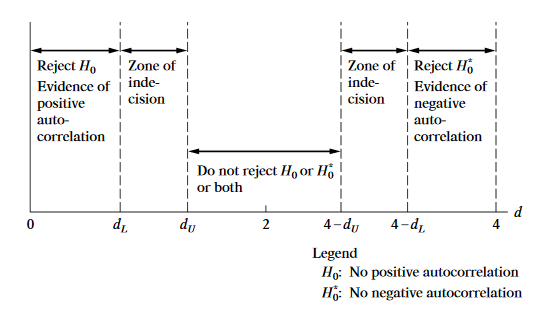 	Sumber: Gujarati & Porter (2009:435)Uji MultikolinearitasUji multikolinearitas memiliki tujuan untuk menguji apakah di dalam model regresi ditemukan adanya korelasi antar variabel independen (variabel bebas). Model regresi yang baik terjadi apabila tidak ditemukan adanya korelasi antar variabel independen (Ghozali, 2016:103). Hasil yang dikehendaki adalah tidak terjadi multikolinearitas (tidak ditemukan adanya korelasi). Untuk menentukan ada terjadinya multikolinearitas dapat dilihat dari tolerance dan Variance Inflation Factor (VIF).Hipotesis:H0		: Tidak terjadi multikolinearitas.Ha		: Terjadi multikolinearitas.Kriteria pengambilan keputusan:Jika nilai VIF ≥ 10 atau sama dengan nilai tolerance ≤ 0,10 maka terdapat multikolinearitas, artinya tolak H0.Jika nilai VIF < 10 atau sama dengan nilai tolerance > 0,10 maka tidak terdapat multikolinearitas, artinya tidak tolak H0.Uji HeteroskedastisitasUji heteroskedastisitas memiliki tujuan untuk menguji apakah dalam model regresi terjadi ketidaksamaan variance dari residual satu pengamatan ke pengamatan yang lain. Homoskedastisitas terjadi apabila variance dari residual satu pengamatan ke pengamatan lain tetap, tetapi jika berbeda disebut heteroskedastisitas. Model regresi dikatakan baik apabila tidak terjadi heteroskedastisitas atau bila terjadi homoskedastisitas (Ghozali, 2016:134).Hipotesis:H0		: Terdapat heteroskedastisitas.Ha		: Tidak terdapat heteroskedastisitas.Kriteria pengambilan keputusan:Jika probabilitas ≥  (0,05) maka tidak terdapat heteroskedastisitas, artinya tolak H0.Jika probabilitas <  (0,05) maka terdapat heteroskedastisitas, artinya tidak tolak H0.Regresi Linear BergandaModel RegresiModel regresi berganda yang digunakan adalah sebagai berikut:Model Persamaan 1Q = 0 + 1 EMit + 2 INSTit * EMit + itModel Persamaan 2Q = 0 + 1 EMit + 2 MGRit * EMit + itModel Persamaan 3Q = 0 + 1 EMit + 2 KOMINit * EMit + itModel Persamaan 4Q = 0 + 1 EMit + 2 KOMAUit * EMit + itKeterangan:Q		: Nilai PerusahaanEM		: Earnings ManagementINST		: Kepemilikan Institusional	MGR		: Kepemilikan ManajerialKOMIN	: Komisaris IndependenKOMAU	: Komite AuditUji Koefisien Regresi (Uji t)Menurut Imam Ghozali (2016:97), uji t merupakan suatu alat uji untuk mengetahui apakah koefisien regresi signifikan atau tidak. Pengujian ini menjadi dasar dalam decision making untuk menerima atau menolak hipotesis di dalam penelitian dengan adanya pertimbangan dari signifikansi konstanta dari setiap variabel independen.Hipotesis statistik untuk H1 adalah sebagai berikut:H0	 : i ≥ 0Ha	 : i < 0Hipotesis statistik untuk H2, H3, H4, dan H5 adalah sebagai berikut:H0	 : i ≤ 0Ha	 : i > 0Kriteria pengambilan keputusan:Jika p-value one tailed >  (0,05) maka koefesien regresi tidak signifikan dan variabel independen terbukti tidak berpengaruh terhadap variabel dependen, artinya tidak tolak H0.Jika p-value one tailed ≤  (0,05) maka koefesien regresi signifikan dan variabel independen terbukti berpengaruh terhadap variabel dependen, artinya tolak H0.Uji Keberartian Model (Uji F)Uji F memiliki tujuan untuk mengetahui apakah persamaan model regresi dapat digunakan untuk melihat pengaruh variabel independen terhadap variabel dependen (Ghozali, 2016:96).Hipotesis statistik yang digunakan adalah sebagai berikut:H0	 : 1 = 2 = 3 = 4 = 5 = 0Ha	 : Tidak semua  = 0Kriteria pengambilan keputusan:Jika Sig F <  (0,05) maka model regresi signifikan sehingga dapat digunakan, artinya tolak H0.Jika Sig F ≥  (0,05) maka model regresi tidak signifikan sehingga tidak dapat digunakan, artinya tidak tolak H0.Koefisien Determinasi (R2)Koefisien determinasi (R2) memiliki tujuan untuk mengukur seberapa jauh kemampuan model dalam menerangkan variasi variabel dependen. Nilai koefisien determinasi berkisar antara 0 ≤ R2 ≤ 1. Nilai R2 yang kecil berarti kemampuan variabel-variabel independen dalam menjelaskan variasi variabel dependen sangat terbatas. Nilai R2 yang mendekati satu berarti variabel-variabel independen hampir memberikan informasi yang dibutuhkan untuk memprediksi variabel dependen (Imam Ghozali, 2016:95).Jika R2 = 0, berarti model regresi yang terbentuk tidak mampu menerangkan variabel dependen.Jika R2 = 1, berarti model regresi yang terbentuk mampu menerangkan variabel dependen dengan baik.Nama VariabelJenis VariabelProksiSkalaSimbolNilai PerusahaanVariabel DependenTobin’s Q ModelRasioQEarnings ManagementVariabel IndependenModified Jones ModelRasioEMKepemilikan InstitusionalVariabel ModerasiPersentase jumlah saham perusahaan yang dimiliki oleh institusiRasioINSTKepemilikan ManajerialVariabel ModerasiPersentase jumlah saham perusahaan yang dimiliki oleh pihak manajemenRasioMGRKomisaris IndependenVariabel ModerasiPersentase komisaris independen di suatu perusahaanRasioKOMINKomite AuditVariabel ModerasiJumlah komite audit di suatu perusahaanNominalKOMAUNo.KeteranganJumlah1.Perusahaan properti, real estate, dan konstruksi bangunan yang terdaftar di BEI periode 2015-2017722.Perusahaan yang tidak menerbitkan laporan keuangan selama periode 2015-2017(14)3.Perusahaan properti, real estate, dan konstruksi bangunan yang tidak menyajikan data lengkap(29)Total PerusahaanTotal Perusahaan29Periode Penelitian (Tahun)Periode Penelitian (Tahun)3Total Sampel yang DigunakanTotal Sampel yang Digunakan87